Teacher and educator guidance: using First aid champions – secondary. 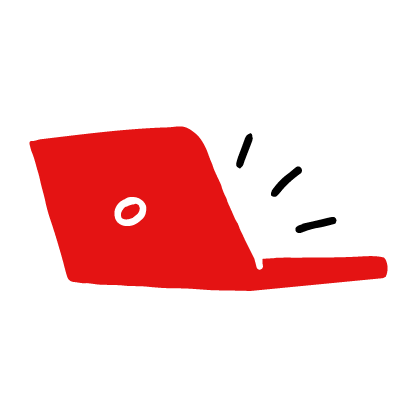 Welcome to your guide to delivering engaging first aid learning sessions using the First aid champions online teaching resource.In this guidance you will find information on how the resource has been structured to enable you to pick and choose content that is right for your classes and groups. You’ll find ideas on how to use the website to support young people to learn independently, and ideas on using the resource in classroom and groups settings. There are also links to documents that explain how the resource maps to the curriculum across the UK and information how to get in contact with us if you have any questions or feedback.We hope you and the young people you work with enjoy using this resource and gain valuable skills to help and support others with first aid and kindness.The British Red Cross first aid learning approachFirst aid, from the British Red Cross, is based on these core ideas:First aid is a set of simple actions that everyone should knowFirst aid given in an emergency can increase the likelihood of survival and help when someone is in distressEveryone should receive the help they need in an emergencyTo support this approach, the Red Cross has developed a method which uses the most up-to-date first aid advice with actions that are simple to do, easy to learn, and easy to remember. First aid teaching experienceYou don’t need any previous first aid training, or experience, to teach first aid. The resource has been designed to support you to deliver first aid education that will help young people to develop the knowledge and confidence to act in a first aid emergency. First aid equipmentYou don’t need a first aid kit to deliver any sessions. The resource gives examples of how everyday items can be used in an emergency. For example, a t-shirt can be used to put pressure on a bleeding wound or water used to cool a burn. Using everyday items teaches young people improvisation skills for real life. Emergencies often happen in places where there isn’t any first aid equipment. However, if you do want your learners to practise back blows or chest compressions this should only be done using a manikin.First aid champions learning approachLearning objectivesThe learning objectives have been written for young people, considering how they best learn first aid and wider skills such as safety, well-being and values such as helping others. They also link to the curriculum to help you plan sessions and programmes of study or schemes of work.Young people who take part in First aid champions will:Understand what first aid isLearn first aid skills and about basic treatment for common injuriesPractise using first aid skills, including how to give chest compressions (CPR)Learn about defibrillators (AEDs) and when one might be neededFeel confident to help someone who needs first aidLearn about helping others and kindnessLearn about the bystander effectLearn how to safely get help in an emergency including calling 999Learn and practise looking after your well-being Learn and practise how to keep yourself and others safePut your skills into actionLearn about the Red CrossLearning principlesFirst aid champions has been designed as a resource toolkit, so you can pick and choose activities for the young people you are teaching. The activities in the toolkit complement the curriculum across the UK - see curriculum links document on the Guidance and support page for more information. The toolkit follows three learning steps:How the resource is structuredEach activity in the resource includes the group sizes; the suggested timing; and the method used such as films, active learning, discussion or writing. The activities are laid out in an easy to follow template. The First aid champions toolkit includes five sections and three main modulesThe three main modules – first aid skills, helping others and safety and well-being – follow a learn and practise format, with downloadable activities on each web page and interactive content for young people to engage with. Learners follow relatable characters and explore 17 first aid stories relevant to their everyday lives.Each ‘learn’ activity has its own web page and downloads, and also includes practise activity downloads.  Depending on the activity there will be a range of age appropriate learning assets such as film, images, quizzes and suggested role play scripts.Web pages are written addressing the young person so that independent learning can take place.  Young people can learn through activities delivered by teachers and educators or independently at home or in group settings to improve their confidence to help others, stay safe and use their first aid skills.The toolkit is arranged like a set of activity ‘building blocks’, allowing you to decide on the shape and structure of the sessions you deliver. Activities can be used alongside each other in different combinations, depending on what the young people are learning. You could choose to focus one session entirely on learning first aid skills and the next on practising them, followed by a session on helping others and safety and well-being. Or you could mix up each session exploring helping others, then learning and practising a first aid skill, and finishing with a safety and well-being activity; then repeating this over several sessions to use a range of activities. How you choose to structure your sessions is up to you. See ideas on structuring sessions in the table below.As well as being available in structured activity suggestions, all the learning assets such as films and images, are grouped together as part of a dedicated ‘resource library’ so you can access them all in one place.How to use the First aid champions teaching toolkit The toolkit is designed to be flexible, so you can decide on the length of time available to spend delivering these topics.  To get the most from First aid champions include the suggested steps below in the grey boxes when you plan your sessions.Sharing your storiesShare how you have used the resource, as well as how young people have helped others and/or used their first aid skills with the British Red Cross at Your stories and learn from others’ stories.  Share your stories by emailing: yourstory@redcross.org.ukSession planning ideasThe First aid champions toolkit can be used as part of curriculum subjects over two or more sessions or as part of a programme of study or scheme of work. Or as part of informal learning such as tutor time or for off-timetable days where a year group or school focus on one or more topics.Supporting children during first aid learningThis resource explores the illnesses or injuries that relate to giving first aid. Therefore, there is the potential for young people to feel concerned or upset, especially if they have experience of similar situations. You can use the: Creating a safe, inclusive and supportive learning environment: a guide to supporting your students as they explore this content, which can be found in the Guidance and support section of the website.About the Red CrossThe British Red Cross helps people in crisis, whoever and wherever they are. We are part of a global voluntary network, responding to conflicts, natural disasters and individual emergencies. We enable vulnerable people in the UK and overseas to prepare for and withstand emergencies in their own communities and when the crisis is over, we help them to recover and move on with their lives.Find out more about what we do and what we stand for.The British Red Cross specialises in first aid and humanitarian education, and is the standard setter for first aid education globally. The British Red Cross also has a range of resources on other topics such as refugees and migration, disasters and emergencies and conflict.  Find out more about these teaching resources by visiting https://www.redcross.org.uk/get-involved/teaching-resources or looking at this guide or posters.Thank youThank you for choosing to use the British Red Cross First aid champions resource to deliver essential lifelong skills to young people. This resource uses a unique blend of skills and values based learning to help young people put what they have learned into action.  This approach supports young people to learn holistically about first aid and its wider positive impact.Teaching first aid can be extremely rewarding, and young people love to learn it so they feel ready to help others. We hope you enjoy using the resource.ContactIf you have any queries about first aid champions or this teaching guide, please contact us at: YouthEducation@redcross.org.ukAcknowledgementsLead author: Lucy Tutton, with support from Christine Boase and Katy ParkerFilms and imagery: CCTVVisual guidelines: Not on SundayDigital support: MandoThanks to everyone at the British Red Cross for their support and dedication to producing this resource.Register for  My groups and track young people’s first aid learning progressModule: IntroductionModule: IntroductionModule: IntroductionModule: IntroductionModule: IntroductionModule: IntroductionModule: IntroductionModule: IntroductionModule: IntroductionModule: IntroductionModule: IntroductionModule: IntroductionModule: IntroductionGive out certificates for young people taking part in First aid champions  Register for  My groups and track young people’s first aid learning progressIntroduce the Red Cross and to topic of helping others by delivering these two activitiesIntroduce the Red Cross and to topic of helping others by delivering these two activitiesIntroduce the Red Cross and to topic of helping others by delivering these two activitiesIntroduce the Red Cross and to topic of helping others by delivering these two activitiesIntroduce the Red Cross and to topic of helping others by delivering these two activitiesIntroduce the Red Cross and to topic of helping others by delivering these two activitiesIntroduce the Red Cross and to topic of helping others by delivering these two activitiesIntroduce the Red Cross and to topic of helping others by delivering these two activitiesIntroduce the Red Cross and to topic of helping others by delivering these two activitiesIntroduce the Red Cross and to topic of helping others by delivering these two activitiesIntroduce the Red Cross and to topic of helping others by delivering these two activitiesIntroduce the Red Cross and to topic of helping others by delivering these two activitiesIntroduce the Red Cross and to topic of helping others by delivering these two activitiesGive out certificates for young people taking part in First aid champions  Register for  My groups and track young people’s first aid learning progressIntro activitiesIntroduction to the Red Cross – story of an ideaIntroduction to the Red Cross – story of an ideaIntroduction to the Red Cross – story of an ideaIntroduction to the Red Cross – story of an ideaIntroduction to the Red Cross – story of an ideaThink, pair, shareThink, pair, shareThink, pair, shareThink, pair, shareThink, pair, shareThink, pair, shareThink, pair, shareGive out certificates for young people taking part in First aid champions  Register for  My groups and track young people’s first aid learning progressModule: First aidModule: First aidModule: First aidModule: First aidModule: First aidModule: First aidModule: First aidModule: First aidModule: First aidModule: First aidModule: First aidModule: First aidModule: First aidGive out certificates for young people taking part in First aid champions  Register for  My groups and track young people’s first aid learning progressDiscuss giving first aid with young people through this activityDiscuss giving first aid with young people through this activityDiscuss giving first aid with young people through this activityDiscuss giving first aid with young people through this activityDiscuss giving first aid with young people through this activityDiscuss giving first aid with young people through this activityDiscuss giving first aid with young people through this activityDiscuss giving first aid with young people through this activityDiscuss giving first aid with young people through this activityDiscuss giving first aid with young people through this activityDiscuss giving first aid with young people through this activityDiscuss giving first aid with young people through this activityDiscuss giving first aid with young people through this activityGive out certificates for young people taking part in First aid champions  Register for  My groups and track young people’s first aid learning progressIntro activities                                                                   First aid walking debate                                                                   First aid walking debate                                                                   First aid walking debate                                                                   First aid walking debate                                                                   First aid walking debate                                                                   First aid walking debate                                                                   First aid walking debate                                                                   First aid walking debate                                                                   First aid walking debate                                                                   First aid walking debate                                                                   First aid walking debate                                                                   First aid walking debateGive out certificates for young people taking part in First aid champions  Register for  My groups and track young people’s first aid learning progressTeach at least two learn and practise first aid skillsTeach at least two learn and practise first aid skillsTeach at least two learn and practise first aid skillsTeach at least two learn and practise first aid skillsTeach at least two learn and practise first aid skillsTeach at least two learn and practise first aid skillsTeach at least two learn and practise first aid skillsTeach at least two learn and practise first aid skillsTeach at least two learn and practise first aid skillsTeach at least two learn and practise first aid skillsTeach at least two learn and practise first aid skillsTeach at least two learn and practise first aid skillsTeach at least two learn and practise first aid skillsGive out certificates for young people taking part in First aid champions  Register for  My groups and track young people’s first aid learning progressLearn and practise activitiesAsthma attackBleeding heavilyBroken boneBurnsBurnsChokingChokingHead injuryHeart attackHeart attackHypothermiaMeningitisGive out certificates for young people taking part in First aid champions  Register for  My groups and track young people’s first aid learning progressLearn and practise activitiesPoisoning and harmful substancesSeizures and epilepsySevere allergic reactionStrains and sprainsStrains and sprainsStrokeStrokeUnresponsive and breathingUnresponsive and not breathingUnresponsive and not breathingUnresponsive and not breathing when an AED is availableUnresponsive and not breathing when an AED is availableGive out certificates for young people taking part in First aid champions  Register for  My groups and track young people’s first aid learning progressOverall practiseAfter learning several first aid skills, practise them using the using the Practise first aid skills activity ideas.Young people can also find out what they know about first aid in the quiz sectionAfter learning several first aid skills, practise them using the using the Practise first aid skills activity ideas.Young people can also find out what they know about first aid in the quiz sectionAfter learning several first aid skills, practise them using the using the Practise first aid skills activity ideas.Young people can also find out what they know about first aid in the quiz sectionAfter learning several first aid skills, practise them using the using the Practise first aid skills activity ideas.Young people can also find out what they know about first aid in the quiz sectionAfter learning several first aid skills, practise them using the using the Practise first aid skills activity ideas.Young people can also find out what they know about first aid in the quiz sectionAfter learning several first aid skills, practise them using the using the Practise first aid skills activity ideas.Young people can also find out what they know about first aid in the quiz sectionAfter learning several first aid skills, practise them using the using the Practise first aid skills activity ideas.Young people can also find out what they know about first aid in the quiz sectionAfter learning several first aid skills, practise them using the using the Practise first aid skills activity ideas.Young people can also find out what they know about first aid in the quiz sectionAfter learning several first aid skills, practise them using the using the Practise first aid skills activity ideas.Young people can also find out what they know about first aid in the quiz sectionAfter learning several first aid skills, practise them using the using the Practise first aid skills activity ideas.Young people can also find out what they know about first aid in the quiz sectionAfter learning several first aid skills, practise them using the using the Practise first aid skills activity ideas.Young people can also find out what they know about first aid in the quiz sectionAfter learning several first aid skills, practise them using the using the Practise first aid skills activity ideas.Young people can also find out what they know about first aid in the quiz sectionGive out certificates for young people taking part in First aid champions  Register for  My groups and track young people’s first aid learning progressModule: Helping othersModule: Helping othersModule: Helping othersModule: Helping othersModule: Helping othersModule: Helping othersModule: Helping othersModule: Helping othersModule: Helping othersModule: Helping othersModule: Helping othersModule: Helping othersModule: Helping othersGive out certificates for young people taking part in First aid champions  Register for  My groups and track young people’s first aid learning progressIntroduce young people to what inspires others to help and what it means in terms of first aid with one of these activitiesIntroduce young people to what inspires others to help and what it means in terms of first aid with one of these activitiesIntroduce young people to what inspires others to help and what it means in terms of first aid with one of these activitiesIntroduce young people to what inspires others to help and what it means in terms of first aid with one of these activitiesIntroduce young people to what inspires others to help and what it means in terms of first aid with one of these activitiesIntroduce young people to what inspires others to help and what it means in terms of first aid with one of these activitiesIntroduce young people to what inspires others to help and what it means in terms of first aid with one of these activitiesIntroduce young people to what inspires others to help and what it means in terms of first aid with one of these activitiesIntroduce young people to what inspires others to help and what it means in terms of first aid with one of these activitiesIntroduce young people to what inspires others to help and what it means in terms of first aid with one of these activitiesIntroduce young people to what inspires others to help and what it means in terms of first aid with one of these activitiesIntroduce young people to what inspires others to help and what it means in terms of first aid with one of these activitiesIntroduce young people to what inspires others to help and what it means in terms of first aid with one of these activitiesGive out certificates for young people taking part in First aid champions  Register for  My groups and track young people’s first aid learning progressIntro activityHead, heart and handsHead, heart and handsHead, heart and handsHead, heart and handsHead, heart and handsHead, heart and handsQuick thinking – helping othersQuick thinking – helping othersQuick thinking – helping othersQuick thinking – helping othersQuick thinking – helping othersQuick thinking – helping othersGive out certificates for young people taking part in First aid champions  Register for  My groups and track young people’s first aid learning progressTeach at least one learn and practise helping others activityTeach at least one learn and practise helping others activityTeach at least one learn and practise helping others activityTeach at least one learn and practise helping others activityTeach at least one learn and practise helping others activityTeach at least one learn and practise helping others activityTeach at least one learn and practise helping others activityTeach at least one learn and practise helping others activityTeach at least one learn and practise helping others activityTeach at least one learn and practise helping others activityTeach at least one learn and practise helping others activityTeach at least one learn and practise helping others activityTeach at least one learn and practise helping others activityGive out certificates for young people taking part in First aid champions  Register for  My groups and track young people’s first aid learning progressLearn and practise activitiesExploring bystandersExploring bystandersExploring bystandersExploring bystandersChoosing to helpChoosing to helpChoosing to helpChoosing to helpChoosing to helpInspiring you to helpInspiring you to helpInspiring you to helpGive out certificates for young people taking part in First aid champions  Register for  My groups and track young people’s first aid learning progressLearn and practise activitiesThe bystander effect in actionThe bystander effect in actionThe bystander effect in actionThe bystander effect in actionHelping qualitiesHelping qualitiesHelping qualitiesHelping qualitiesHelping qualitiesFuture first aid headlinesFuture first aid headlinesFuture first aid headlinesGive out certificates for young people taking part in First aid champions  Register for  My groups and track young people’s first aid learning progressModule: Safety and well-beingModule: Safety and well-beingModule: Safety and well-beingModule: Safety and well-beingModule: Safety and well-beingModule: Safety and well-beingModule: Safety and well-beingModule: Safety and well-beingModule: Safety and well-beingModule: Safety and well-beingModule: Safety and well-beingModule: Safety and well-beingModule: Safety and well-beingGive out certificates for young people taking part in First aid champions  Register for  My groups and track young people’s first aid learning progress     Introduce young people to the concepts of practical and emotional first aid     Introduce young people to the concepts of practical and emotional first aid     Introduce young people to the concepts of practical and emotional first aid     Introduce young people to the concepts of practical and emotional first aid     Introduce young people to the concepts of practical and emotional first aid     Introduce young people to the concepts of practical and emotional first aid     Introduce young people to the concepts of practical and emotional first aid     Introduce young people to the concepts of practical and emotional first aid     Introduce young people to the concepts of practical and emotional first aid     Introduce young people to the concepts of practical and emotional first aid     Introduce young people to the concepts of practical and emotional first aid     Introduce young people to the concepts of practical and emotional first aid     Introduce young people to the concepts of practical and emotional first aidGive out certificates for young people taking part in First aid champions  Register for  My groups and track young people’s first aid learning progressIntro activityPractical and emotional first aidPractical and emotional first aidPractical and emotional first aidPractical and emotional first aidPractical and emotional first aidPractical and emotional first aidPractical and emotional first aidPractical and emotional first aidPractical and emotional first aidPractical and emotional first aidPractical and emotional first aidPractical and emotional first aidGive out certificates for young people taking part in First aid champions  Register for  My groups and track young people’s first aid learning progressLearn / practise activitiesCoping skillsCoping skillsCoping skillsCoping skillsCoping skillsCoping skillsKeeping safeKeeping safeKeeping safeKeeping safeKeeping safeKeeping safeGive out certificates for young people taking part in First aid champions  Register for  My groups and track young people’s first aid learning progressModule: Share and rememberModule: Share and rememberModule: Share and rememberModule: Share and rememberModule: Share and rememberModule: Share and rememberModule: Share and rememberModule: Share and rememberModule: Share and rememberModule: Share and rememberModule: Share and rememberModule: Share and rememberModule: Share and rememberGive out certificates for young people taking part in First aid champions  Register for  My groups and track young people’s first aid learning progressShare                                        Choose ideas for young people to remember their learning and then share it with others                                        Choose ideas for young people to remember their learning and then share it with others                                        Choose ideas for young people to remember their learning and then share it with others                                        Choose ideas for young people to remember their learning and then share it with others                                        Choose ideas for young people to remember their learning and then share it with others                                        Choose ideas for young people to remember their learning and then share it with others                                        Choose ideas for young people to remember their learning and then share it with others                                        Choose ideas for young people to remember their learning and then share it with others                                        Choose ideas for young people to remember their learning and then share it with others                                        Choose ideas for young people to remember their learning and then share it with others                                        Choose ideas for young people to remember their learning and then share it with others                                        Choose ideas for young people to remember their learning and then share it with othersGive out certificates for young people taking part in First aid champions  